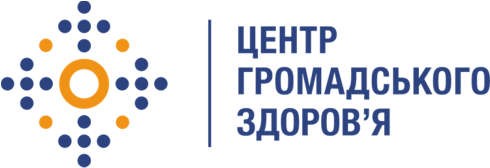 Центр громадського здоров’я Міністерства охорони здоров’я України (далі – Центр) 
оголошує відкритий конкурс для відбору консультанта з супроводу публічних закупівель послуг громадського здоров’ям. Київ, 08 квітня 2019 рокуКонкурс оголошується в рамках гранту Глобального фонду для боротьби із СНІДом, туберкульозом та малярією в Україні «Прискорити темпи зменшення рівня захворюваності на туберкульоз та ВІЛ за рахунок забезпечення загального доступу до своєчасної та якісної діагностики і лікування туберкульозу та МРТБ, шляхом розширення доказової медичної профілактики, діагностики та лікування ВІЛ та створення стійкої та життєздатної системи охорони здоров'я» з метою супроводу публічних закупівель в рамках реалізації Плану переходу послуг, пов’язаних з ВІЛ від донорського до фінансування за рахунок державного бюджету.Термін виконання робіт (орієнтовно) – до 31 грудня 2019 рокуОсновні обов’язки:Супровід організації та проведення публічних закупівель послуг громадського здоров’я (послуг, пов’язаних з ВІЛ) в порядку, визначеному Законом України «Про публічні закупівлі».Підготовка тендерних документацій та інших документів передбачених Законом України «Про публічні закупівлі»;Оприлюднення інформації про закупівлі в електронній системі закупівель відповідно до Закону України «Про публічні закупівлі».Підготовка специфікацій та технічних вимог до предметів закупівлі;Підготовка методичних та роз’яснювальних матеріалів щодо предмету та умов конкурсу;Вивчення ринку, порівняння цін контроль моніторингу цін на послуги;Підготовка проектів договорів, проведення переговорів та погодження умов договорів.Кваліфікаційні вимоги: Повна вища освіта (економічна/юридична);Досвід роботи у сфері публічних закупівель;Відмінні знання законодавства України у сфері публічних закупівель;Розуміння сучасних проблем у сфері державних закупівель;Досвід роботи в електронній системі закупівель Prozorro, в тому числі щодо закупівлі послуг.Учасник конкурсу має підтвердити кваліфікацію та відповідність встановленим критеріям відбору спеціалістів документально (копіями відповідних документів).Особисті якості та навички: особа, яка обіймає цю посаду, має бути дисциплінованою, організованою, здатною працювати самостійно на результат та в умовах напруженого графіку, уважною до деталей, вміти працювати з точною інформацією.Резюме мають бути надіслані електронною поштою на адресу: vacancies@phc.org.ua (у полі «тема» вкажіть: «101-2019 Фахівець з закупівлі послуг ГЗ»).Термін подання документів – до 16 квітня 2019 року, реєстрація документів завершується о 18:00. За результатами відбору успішні кандидати будуть запрошені до подальшої співпраці.